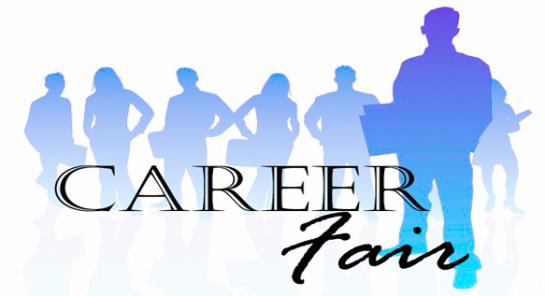 “2015 Fall Career Fair”Sponsored by The River Cities Council for Persons with DisabilitiesBig Sandy Superstore Arena1 Civic Center Plaza, Huntington, WV 25701October 1, 2015		10:00 am – 1:00 pmEmployers, Schools, and Service Providers Welcome!Send response to:  Lisa.D.Wayman@wv.gov or Timothy.M.Bowens@wv.govfax completed form to (304) 528 5591 Attention Lisa Wayman or Tim Bowensfor more information call  at (304) 528-5585 ask for Tim or LisaCompany Name:_________________________________________________________Address:	_______________________________________________________________Phone:	_______________________	Email: ________________________________Representatives:	 1. _______________________________________________________			2. ________________________________________________________One Table will be provided with 2 chairs (Bring your own tablecloth)Do you need electricity		Yes____	No____